6-та учебна седмица		Домашна работа – ШЕСТИ Б КЛАСБългарски език.Нови знания: Към изучените лични местоимения и падежните им форми (иминителен, винителен и дателен падеж), нека се запонаем  с ПРИТЕЖАТЕЛНИТЕ МЕСТОИМЕНИЯ. Притежателните местоимения изразяват отношение на принадлежност между притежателя и притежавания предмет. Те се променят взависимост от рода, числото, лицето и падежа на притежавания предмет, а в трето лице единствено число и от рода на притежателя. Притежават пълни и кратки форми. Членуват се само пълните форми  (моя(т), моята, моето, моите). Отговарят на въпросите: Чий? Чия? Чие? Чии?Пример: Моливът е на Алекс.               Моливът е негов.               Неговият молив е син.В този пример Алекс е притежател, а моливът е притежавания предмет.Негов е притежателно местоимение, заместващо Алекс (притежателя) и отговаря на въптоса „Чий“?Неговият е членуваната форма на притежателното местоимение негов.Нека сега направим морфологичен анализ на притежателното местоимение неговият ( да определим лице, число, род, членуване):С помощта  на таблицата, моля открийте ПРИТЕЖАТЕЛНИТЕ МЕСТОИМЕНИЯ в изреченията и определете лицето, числото, рода и формата (пълна/кратка; членувана/нечленувана).                            ПРИТЕТЕЖАТЕЛНИ МЕСТОИМЕНИЯ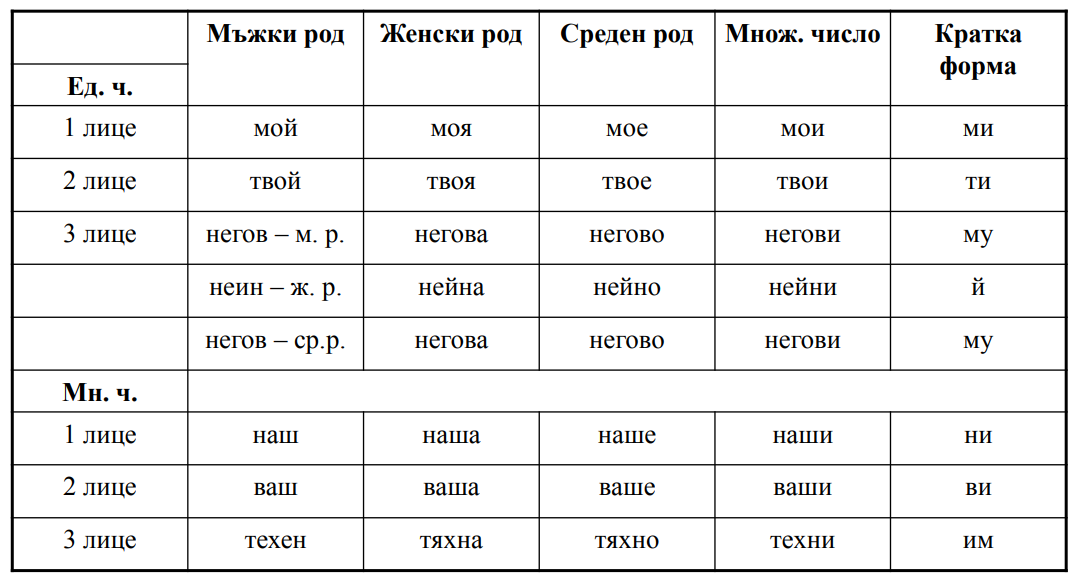  1. Аз имам братовчед. Братовчед ми е лекар.  2. Ти имаш чичо.Твоят чичо е инженер. 3. Той има сестра. Неговата сестра е хубава 4. Ние имаме приятели. . Ние обичаме приятелите си. 5. Те имат родители.  Техните родители са зъболекари.3. История:  Знаете ли, че: Всяка държава носи своите традиции и истории. Един от най-големите български празници, който празнуваме  на 1-ви Ноември, е  ДЕНЯТ НА НАРОДНИТЕ БЪДИТЕЛИ.  Будители са носители на промяната - те са хората, които с действията си запалват сърцата и раздвижват обществата в името на по-доброто бъдеще.Един от най-видните народни будители е Иван Вазов. Вазовите думи „ Не се гаси туй, що не гасне“ изразяват силата на духовността, която е несломима.Моля, направете проект на тема „Иван Вазов“. За да Ви помогна, прилагам  проект, направен от Ваш съученик, но това е само пример. Проектът е по Ваш избор и няма ограничения (може да е рисунка, презентация, цитиране на някое произведение, постер и т.н)

ВЕСЕЛА ВАКАНЦИЯ!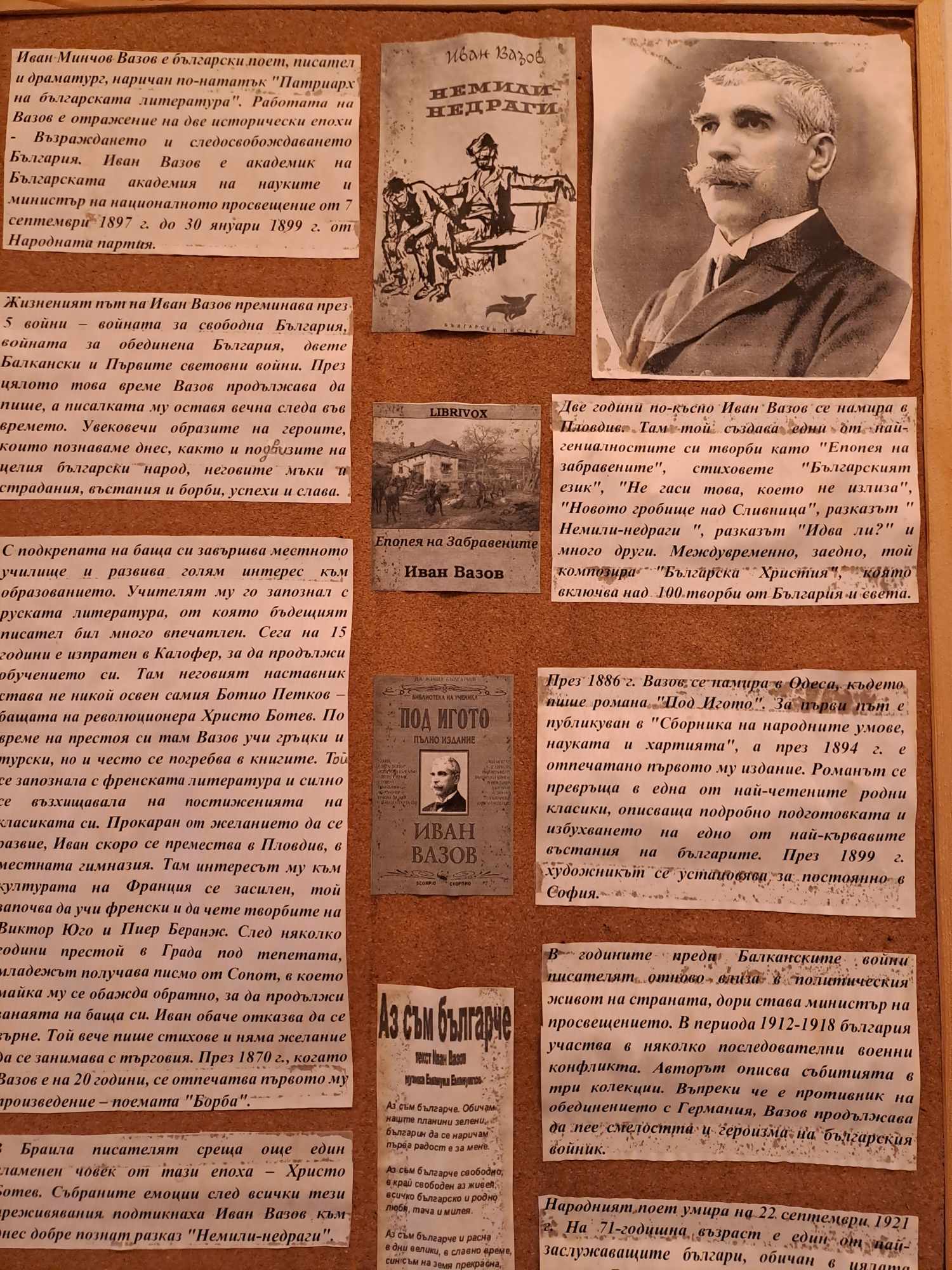 Неговият- 3л, ед. ч. , м.р., членувана форма